МОУ «СОШ № 5» г.РжевКонспект урока по теме: « Совместные действия над алгебраическими дробями» 7 класс.Учитель 1  категории Кучук Е.Н.Тема урока: « Совместные действия над алгебраическими дробями»(учебник «Алгебра 7» Ю.М. Колягин, Ш.А. Алимов)Данный урок является 1 из 5 уроков, отведенных на изучение этой темы. У учащихся должны быть сформированы навыки сложения, вычитания, умножения, деления и возведения в степень алгебраических дробей. При изучении этой темы идет отработка навыков выполнения совместных действий над алгебраическими дробями.Тип урока: изучение нового материала.Форма проведения: урок-тренинг.Цели урока:      Систематизировать знания учащихся при выполнении действий над алгебраическими дробями.      Развивать умения и навыки реализации теоретических знаний в практической деятельности.      Формировать познавательный интерес к предмету через использование различных форм обучения и создания ситуации успеха.       Развивать личностные качества учащихся, таких как целеустремленность, настойчивость, аккуратность, умение работать в коллективе.Оборудование:Учебник Ю.М. Колягин «Алгебра 7 класс».Раздаточный материал(тест, памятка, карточки А, В, С, карточки для задания №2)РебусХод урока:Организационный момент.Актуализация опорных знанийРазгадайте ребус. 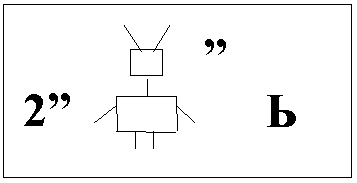 С какими дробями работали на предыдущих уроках? Какие дроби называются алгебраическими? Приведите примеры.Предлагаю выполнить тест,  с помощью которого вы проверите свои теоретические знания об алгебраических дробях. При выборе правильного ответа, обведите соответствующую букву.  ТестЧто значит сократить дробь?с) разделить знаменатель на один и тот же множитель;т) разделить числитель на один и тот же множитель;у) разделить числитель и знаменатель на один и тот же множитель.Как сложить или вычесть дроби с разными знаменателями?д) Найти общий знаменатель, дополнительные множители, умножить дополнительные множители на числители и получившиеся произведения сложить или вычесть;б) Найти дополнительные множители, потом общий знаменатель,  умножить дополнительные множители на числители и получившиеся произведения сложить или вычесть;в) всё сложить.Как умножить дробь на дробь?х) крест-накрест сократить;ц) разделить числитель на знаменатель каждой дроби;а) числитель умножить на числитель, а знаменатель на знаменатель.Как разделить дробь на дробь?ч) вторую дробь заменить взаимно-обратной и выполнить умножение получившихся дробей;к) разделить числитель на знаменатель каждой дроби;л) крест-накрест сократить.          5.  Как возвести дробь в степень?             г) возвести в эту степень числитель дроби;            ж) возвести в эту степень знаменатель дроби ;             и) возвести в эту степень числитель и знаменатель дроби.   Ответ: удачи                                    Какое слово вы получили?В ходе нашей работы я вам желаю удачи! В помощь предлагаю памятку(см. ниже), в которой теоретические знания подкреплены примерами. Постановка учебной задачи:Тема урока « Совместные действия над алгебраическими дробями». Какие цели вы бы поставили к теме урока? Содержание изучаемого материала:Перед тем, как приступить к выполнению совместных действий над алгебраическими дробями, необходимо выполнить тренировочные задания.Задание №1 (работа с оригинальными карточками: А, В, С).	Найдите общий знаменатель дроби и укажите с помощью сигнальной карточки правильный ответ.1) а     и    а       (А.6	     В.3      С.2)2)      и             (А.3     В.3а     С.а)3)      и    	   (А.с     В. cd     С. c2d)4)   и    	   (А. a+b       В. a2-b2      C. (a-b) (a+b)5) 4а   и          (А. 4а    В. а + 1     С. а )Задание №2(на карточках)      1)  -   = 	      2)  +  =            3)  :  = 64           4)    = 	    Учащиеся решают примеры и заполняют окошечки буквами В и Н (верно или неверно).    Что подразумевает тема «Совместные действия?» Давайте вспомним порядок выполнения арифметический действий.(см. учебник  п.1 стр.4-5)Первичное закрепление (с комментированием).В учебнике:  п.28, стр 114, задача 1(разбор)№ 495(1,3), №496(1)( решение на доске с объяснением)Обучающая самостоятельная работа (с проверкой в классе)На доске:    * 3)          Подведение итогов с-р.Рефлексия:     Вы обратили внимание какие ответы получились в самостоятельной работе?(обыкновенные дроби) Вот какие слова сказал русский писатель Л. Н. Толстой: “Человек подобен дроби: в знаменателе то, что он о себе думает. В числителе, то, что он есть на самом деле. Чем больше знаменатель, тем меньше дробь”.А ты – какая дробь?Итог урока:Домашнее задание: п.28, № 495(2,4), №496(2)* Выставление оценокПАМЯТКА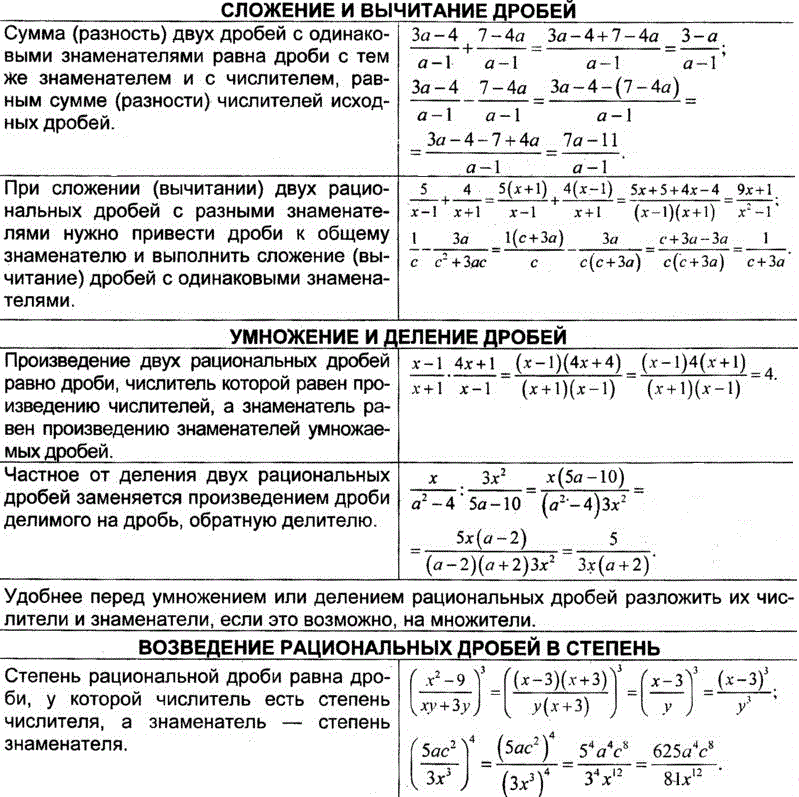 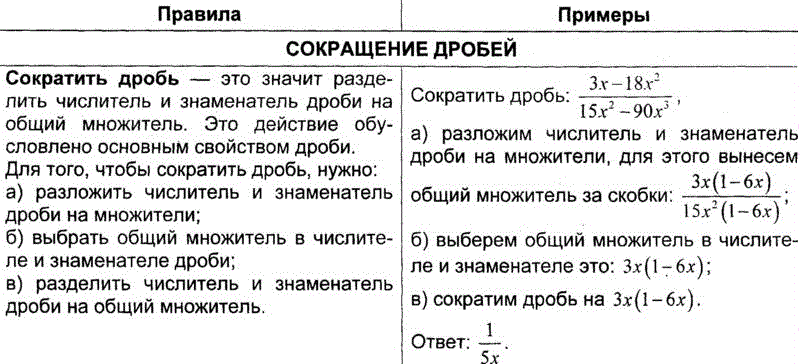 Литература1.Учебник «Алгебра7»  Ю.М. Колягин, Ш.А. Алимов,  Москва «Просвещение», 2012г2.Дидактические материалы по алгебре  7 класса Л.И. Звавич, Л.В. Кузнецова, Москва «Просвещение», 2012г.3.Книга для учителя «изучение алгебры в 7-9 классах Ю.М. Колягин, Ю.в.Сидоров и др. Москва «Просвещение», 2009г.4. http://doc4web.ru/matematika/konspekt-uroka-v-klasse-po-matematike-zadachi-na-drobi.html5. http://festival.1september.ru/